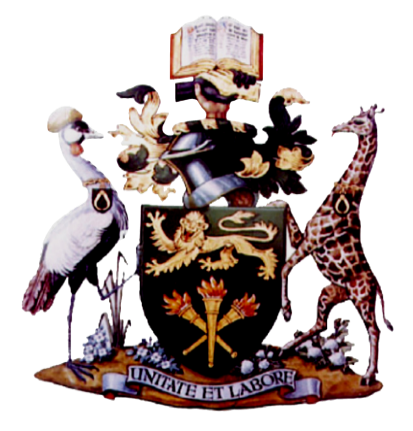 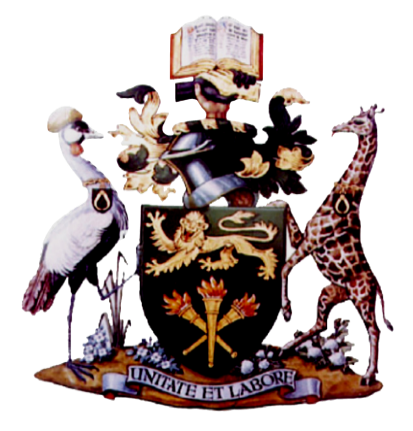 	DEPARTMENT OF PAEDIATRICS AND CHILD HALTHComplaints, compliments and suggestions should be forwarded to:Office of the Dean,Faculty of  Health SciencesUniversity of Nairobi, KNH CampusOff Ngong Road, P. O. Box 19676 – 00202, Nairobi, Kenya Tel: +254 204915002/5040Mobile: +254 mail: dean-fhs@uonbi.ac.kewww.healthsciences.ac.keComplaints may also be lodged with the Commission of Administrative Justice, Office of the Ombudsman, as follows:The Commission Secretary/ Chief Executive Officer, Commission on Administrative Justice,West End Towers, 2nd Floor,Waiyaki Way,West lands P. O. Box 20414-00200Tel:+254 020 2270000 NairobiToll free line: 0800 221349 SMS: 15700 E-mail: complain@ombudsman.go.ke Website: www.ombudsman.go.keCORE MANDATESERVICEREQUIREMENTSCOSTTIMELINESAdmissionsMeeting University Senate approved minimum admission requirementsPay required application FeeShortlisting and carrying out interviews for applicants within months upon receipt of applicationsTEACHINGAND LEARNINGTeachingPayment of prescribed fees and registration.Preparing teaching schedules and timetablesNILAs per Senate approved SchedulesTwo weeks after students course  registration.TEACHINGAND LEARNINGExaminationsPayment of prescribed fees and registrationNILPreparing examination timetables one month before the examination date.GraduationApproval of results in the departmental academic board meetings.NilAugust and November every yearSTUDENT AFFAIRSMentorship, counseling and career guidanceAdherence to University regulations and Core ValuesNILWithin timelines specified in University policiesSTUDENT AFFAIRSCo-curricular activitiesJoining clubs, societies and professional bodies(AMSUN,NUPSA,NUNSA,NUDSA)NILEvery academic yearSTUDENT AFFAIRSStudent welfare servicesFully registered studentNILSenate approved calendarRESEARCH, INNOVATION AND ENTERPRISESupervision of postgraduate research projects and thesesSubmission of research projects and theses by a studentNILFeedback from a supervisor to a student should be within two weeksRESEARCH, INNOVATION AND ENTERPRISEInnovationAdherence to applicable laws and policiesNILApproved calendarRESEARCH, INNOVATION AND ENTERPRISEConsultancy and EnterpriseAdherence to applicable laws and policiesNILApproved calendarRESOURCES MANAGEMENTManagement of Human ResourceAdherence to statutory, regulatory and relevant policiesNILSenate approved calendarRESOURCES MANAGEMENTManagement of Physical facilities and InfrastructureAdherence to statutory, regulatory and policy guidelinesNILSenate approved calendarRESOURCES MANAGEMENTManagement of Financial resourcesAdherence to statutory, regulatory and policy guidelinesNILAs per the approved timelines and in conformity with policiesCOMPETITIVENESS AND IMAGEFaculty  BrandingAdherence to applicable laws and policiesNILApproved calendarCOMPETITIVENESS AND IMAGEEngagement with industryAdherence to applicable laws and policiesNILApproved calendarCOMPETITIVENESS AND IMAGEMaintain CompetitivenessAdherence to applicable laws and policiesNILApproved calendarGOVERNANCE, LEADERSHIP AND CULTUREFoster Good Corporate Governance and leadershipAdherence to statutory, regulatory and policy guidelinesNILApproved calendarGOVERNANCE, LEADERSHIP AND CULTUREEntrench positive institutional cultureAdherence to statutory, regulatory and policy guidelinesNILAs per the approved timelines and in conformity with policies and core values